ATVIRO ŠILAINIŲ SENIŪNIJOS PAPLŪDIMIO                  TINKLINIO TURNYRO  ATASKAITA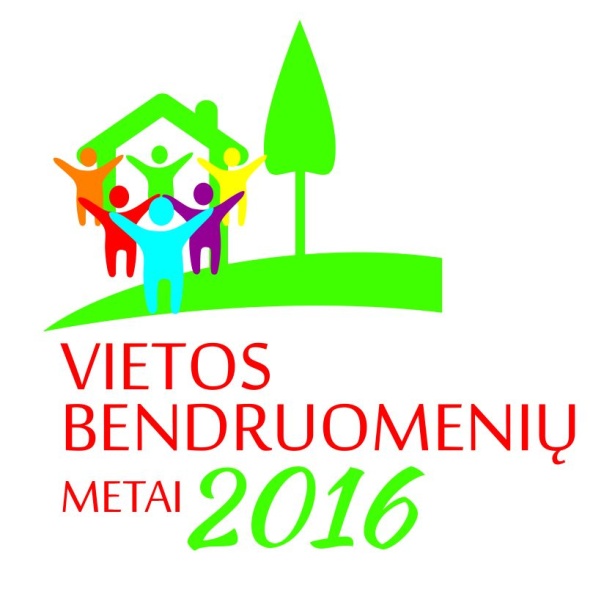 2016 m. rugsėjo 17 d. Romainiuose įvyko II-asis Šilainių seniūnijos paplūdimio tinklinio turnyras.Turnyras buvo atviras, todėl buvo kviečiamos dalyvauti ir kitų Kauno m. seniūnijų bendruomenių komandos. Turnyre dalyvavo  :JAUNIMO grupėje  -  8-ios komandosSUAUGUSIŲJŲ grupėje -  5-ios komandosSENJORŲ grupėje  -  4-ios komandosViso kovėsi  38-i žaidėjai.Jaunimo grupėje nugalėtojais tapo komanda „Bronziniai“ (Arminas Sveboda ir Airidas Valiukėnas), antrąją vietą užėmė komanda „Dilgėlės“ (Aivaras Uksas ir Ševelis), o trečiąją vietą užėmė merginų komanda „Komanda“ (Viktorija Linkis ir Aistė Keblikaitė).Suaugusiųjų grupėje nugalėjo komanda „Drugeliai“ (Valentinas Lekavičius ir Aivaras Zubavičius), antrąją vietą užėmė komanda „ Laukiniai“ (Tautvydas ir Kęstutis) ir tretieji buvo komanda „RiRi“ (Ričardas Ivaškevičius, Rimas Jankūnas ir Arūnas Palšauskas (atsarginis).Senjorų grupėje taip pat vyko atkakli kova. Nugalėtojas išaiškėjo tik po trijų setų, tai komanda  „AJA“( Albertas Antonas, Arūnas Jozeliūnas ir Juozas Palevičius).Teisėjavo RBC narys Juozas Palevičius, romainiškis  Vytautas Gilys ir LSU studentas Ovidijus Vaškevičius.Atidaryme dalyvavo Rio de Žaneiro olimpietis, baidarininkas Ričardas Nekriošius. Jis-  Romainių gyventojas , treniravęsis Lampėdžiuose. Žiūrovai žymų sportininką sutiko gausiais plojimais. Pasveikinti ir pagerbti turnyro dalyvių atvyko ir Lietuvos tinklinio patriarchas LSU docentas Vytautas Jankus. Garbiamam svečiui  greitai sukaks 90metų, bet jis aplanko visas Kaune vykstančias tinklinio varžybas.Nugalėtojus ir prizininkus medaliais ir taurėmis apdovanojo Šilainių seniūno pavaduotojas, atliekantis Šilainių  seniūno funkcijas Virginijus Naruševičius ir Romainių bendruomenės centro  pirmininkė Violeta  Visockienė , o turnyro rėmėjas UAB „Amoka“ (Prezidentas Algirdas Kemtys) įsteigė asmenines dovanas.  Visi turnyro dalyviai buvo vaišinami plovu, kava, arbata. Gražus oras, Romainių šilas,  įdomios kovos, pritraukė nemažą būrį žiūrovų, tarp kurių matėme LR Seimo narį, buvusį Lietuvos  tinklinio rinktinės žaidėją Mečislovą Zaščiurinską, Kauno m. tarybos  narius Rimantą Mikaitį, Editą  Gudišauskienę.  Ši tinklinio šventė Romainiuose   pasisekė, nes tai unikali sveikatinimo priemonė gražiajame Romainių pušyne. Bet norinčių žaisti paplūdimio tinklinį yra žymiai daugiau negu gali sutalpinti viena aikštelė, todėl  Šilainių  seniūno pavaduotojas, atliekantis Šilainių seniūno funkcijas  Virginijus Naruševičius pažadėjo, jog sekančiais metais bus ieškoma galimybių įrengti  ir antrą tinklinio aikštelę. Turnyro vyr. teisėjas  J.Palevičius    Rėmėjai ir finansuotojai:                        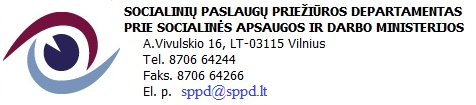 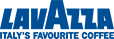 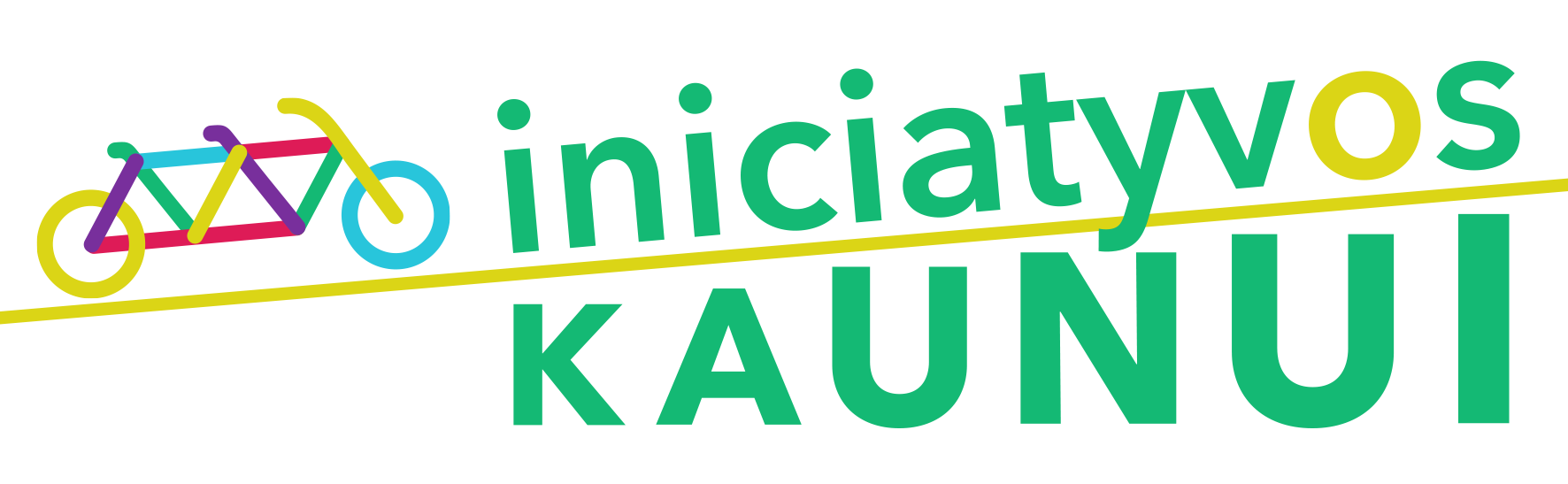 